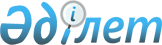 О создании единой государственной системы контроля за автомобильными перевозками на территории Республики КазахстанПостановление Правительства Республики Казахстан от 8 сентября 2000 года N 1358.
      В целях упорядочения государственного контроля за проездом автотранспортных средств по автомобильным дорогам Республики Казахстан и создания единой государственной системы контроля за автомобильными перевозками на территории Республики Казахстан Правительство Республики Казахстан постановляет: 
      1. Министерству транспорта и коммуникаций Республики Казахстан, Министерству государственных доходов Республики Казахстан, Министерству внутренних дел Республики Казахстан, Министерству сельского хозяйства Республики Казахстан, Агентству Республики Казахстан по делам здравоохранения и Комитету национальной безопасности Республики Казахстан (по согласованию) в установленном законодательством порядке, в месячный срок: 
      1) образовать из числа имеющихся на государственной границе и внутренних автомобильных дорогах Республики Казахстан постов контролирующих органов единые контрольно-пропускные пункты в пунктах пропуска через государственную границу Республики Казахстан, утвержденных Правительством Республики Казахстан и предназначенных для международного автомобильного сообщения. Обеспечить укомплектование единых контрольно-пропускных пунктов специалистами за счет и в пределах выделенных средств и утвержденной штатной численности; 
      2) разработать и утвердить Инструкцию о порядке взаимодействия контролирующих органов при осуществлении контроля на единых контрольно-пропускных пунктах на государственной границе Республики Казахстан; 
      3) упразднить стационарные посты, расположенные на внутренних автомобильных дорогах Республики Казахстан, за исключением постов территориальных органов Комитета транспортного контроля Министерства транспорта и коммуникаций, постов органов внутренних дел, входящих в заградительную систему "Рубеж", постов Министерства природных ресурсов и окружающей среды Республики Казахстан, дислоцированных в особо заповедных местах, определенных Правительством Республики Казахстан, а также контрольных постов Пограничной службы Комитета национальной безопасности Республики Казахстан по контролю за соблюдением правил въезда в пограничную полосу и за линию инженерных сооружений Пограничной службы. <*> 
      Сноска. В пункт 1 внесены изменения - постановлением Правительства РК от 27 февраля 2004 г. N 238. 


       2. Установить, что при чрезвычайных ситуациях, эпидемиях и тому подобных случаях, центральные исполнительные органы в соответствии с законодательством могут создавать временные контрольно-пропускные пункты. 
      3. Центральным исполнительным органам привести в двухмесячный срок ранее принятые решения в соответствие с настоящим постановлением. 
      4. Контроль за исполнением настоящего постановления возложить на Заместителя Премьер-Министра Республики Казахстан Ахметова Д. К. 
      5. Настоящее постановление вступает в силу со дня подписания. 
					© 2012. РГП на ПХВ «Институт законодательства и правовой информации Республики Казахстан» Министерства юстиции Республики Казахстан
				
Премьер-Министр
Республики Казахстан